№25(643) 			 		   	                  05 мая 2017г.Официальное издание органов местного самоуправленияШапкинского сельсовета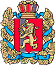 ШАПКИНСКИЙ СЕЛЬСКИЙ СОВЕТ ДЕПУТАТОВ ЕНИСЕЙСКОГО РАЙОНА                                                       КРАСНОЯРСКОГО КРАЯ                                                              РЕШЕНИЕ                     05.05.2017 г.		                             п. Шапкино	            	                     № 23-89рОб утверждении плана работы постоянной комиссии по экономики, финансам и бюджету Руководствуясь статей 35.1, п.20 ст.7 Устава Шапкинского сельсовета, заслушав председателя постоянной комиссии Жигалину Е.А.  о плане работы постоянной комиссии по экономике, финансам и бюджету, Шапкинский сельский Совет депутатов РЕШИЛ:  1. Утвердить план работы постоянной комиссии по экономике, финансам и бюджету согласно Приложения к настоящему решению.2. Ежеквартально на заседании Совета депутатов рассматривать вопрос о реализации плана работы по экономике, финансам и бюджету.3.Контроль за исполнением решения возложить на председателя постоянной комиссии Жигалину Е.А.4. Настоящее решение вступает в силу после официального опубликования (обнародования) в газете «Шапкинский вестник» и подлежит размещению на официальном интернет-сайте администрации Шапкинского сельсовета.Глава Шапкинского сельсовета –Председатель Шапкинского сельскогоСовета депутатов                                                                                            Л.И. ЗагитоваПриложение к РешениюШапкинского сельского Совета депутатовОт 05.05.2017 №23-89рОтпечатано в администрации Шапкинского сельсовета на персональном компьютере по адресу: Россия, Красноярский край, Енисейский район, п. Шапкино, ул. Центральная, 26, тел. 70-285 Распространяется бесплатно. Тираж 10 экз.НаименованиеСрокОтветственныеИнформация о проделанной работе постоянной комиссией по экономике, финансам и бюджету за 2016 год.ФевральЖигалина Е.А.Об утверждении плана работы постоянной комиссии по экономике, финансам и бюджету на 2017 год.ФевральЖигалина Е.А.О предоставлении информации о результатах контрольных мероприятий, проводимых контрольно-счетной палатой Енисейского района.апрельЖигалина Е.А.Наконечная Н.А.(по согласованию)О рассмотрении проекта решения «Об утверждении отчета об исполнении бюджета п. Шапкино за 2016 год».АпрельЖигалина Е.А.Смирнова Н.В.(по согласованию)Проведение публичных слушаний по отчету об исполнении бюджета п. Шапкино за 2016 год.Май Жигалина Е.А.Смирнова Н.В.О рассмотрении отчета об исполнении бюджета поселения за первый квартал 2017 года.АпрельЖигалина Е.А.Смирнова Н.В. (по согласованию)О предоставлении информации о результатах контрольных мероприятий, проводимых контрольно-счетной палатой Енисейского района.ИюньЖигалина Е.А.Смирнова Н.В. (по согласованию)О рассмотрении отчета об исполнении бюджета города за I полугодие 2016 года.ИюльЖигалина Е.А.Смирнова Н.В.Осуществление текущего контроля за реализацией муниципальных программ, утвержденных администрацией посёлка.СентябрьЖигалина Е.А.Смирнова Н.В.О рассмотрении отчета об исполнении бюджета Шапкинского сельсовета за 9 месяцев 2016 года.ОктябрьЖигалина Е.А.Смирнова Н.В.О рассмотрении проекта решения «Об утверждении бюджета п. Шапкино на 2018 год и плановый период 2019-2020 годы» Ноябрь Жигалина Е.А.Смирнова Н.В.Проведение публичных слушаний по проекту бюджета п. Шапкино на 2018 год и плановый период 2019-2020 годы»НоябрьЖигалина Е.А.Смирнова Н.В.О рассмотрении проекта решения «Об утверждении бюджета п. Шапкино на 2018 год и плановый период 2019-2020 годы»ДекабрьЖигалина Е.А. Смирнова Н.В.О рассмотрении проекта решения «О внесении изменений и дополнений в решение Шапкинского Совета депутатов от 27.12.2016 № 18-72р «Об утверждении бюджета п. Шапкино на 2017 год и плановый период 2018-2019годы»».По мере необходимостиЖигалина Е.А. Смирнова Н.В.О внесении изменений и дополнений в Положения об оплате труда работникам муниципальных бюджетных учреждений, утвержденных решениями Шапкинского Совета депутатов. По мере необходимостиЖигалина Е.А. Смирнова Н.В.Прием граждан по личным вопросамПо отдельному графикуДепутаты комиссииРабота с обращениями гражданПо мере поступленияДепутаты комиссии